Stage 2 Community Connections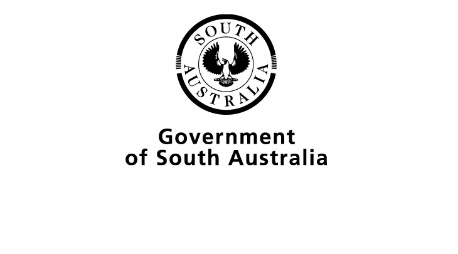 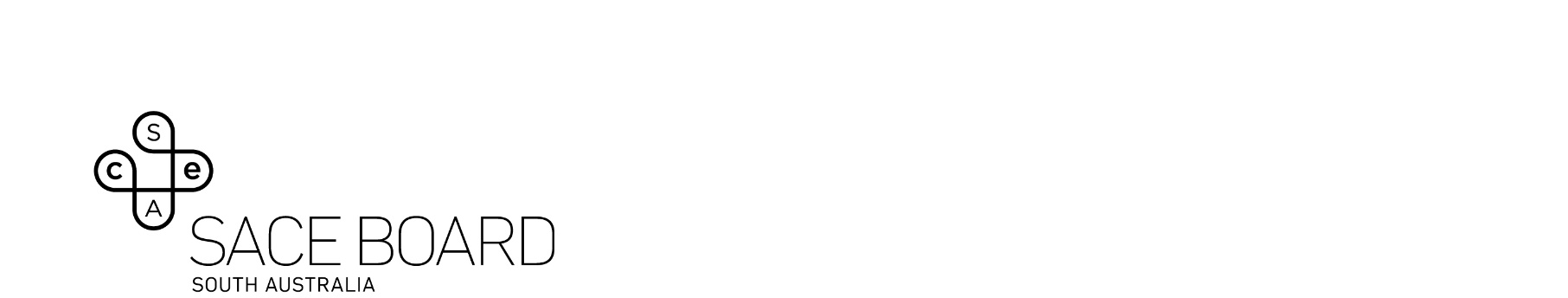 Advice for teachersIn developing an individual program of learning for Stage 2 Community Connections, students will base their learning on the knowledge, skills, and understanding described in a field of study in a Board-accredited SACE Stage 2 subject (e.g. Biology, History or Physical Education).  Each student will show evidence of learning against some of the learning requirements described in a selected SACE Stage 2 subject, and will also demonstrate learning through a community application activity that is based on the selected subject. Each individual program of learning is placed within one of the following fields of study:Humanities and Social Sciences ConnectionsScience, Technology, Engineering, and Mathematics (STEM) ConnectionsInterdisciplinary ConnectionsPractical Connections.Before enrolling a student in Stage 2 Community Connections consider:the benefits to the student in undertaking Community Connectionsthe student’s career path and need for an ATAR (Community Studies A and Community Connections will not contribute to an ATAR)SACE completion requirements the assessment requirements and timelines for Community Connectionsthe Community Connections field of study that best suits the student’s program of learning.In consultation with the SACE Coordinator, subject teacher, student enrolment in Community Connections can occur at the start of the year, or during the year.Start of the yearDuring the yearAssessment Type 1: Folio (50%)Plan at least 4 assessment tasks developing the knowledge, concepts, and specific skills described in the chosen SACE Stage 2 subject.Assessment Type 2: Reflection (20%)Plan for this school assessment task.Assessment Type 3: Community Application Activity (30%)Plan for this external assessment taskEach assessment task is assessed according to the Community Connections performance standards. Assessment Type 1: Folio (50%)Use at least 4 assessment tasks (existing or newly developed tasks) developing the knowledge, concepts, and specific skills described in the SACE Stage 2 subject.Assessment Type 2: Reflection (20%)Plan for this school assessment task.Assessment Type 3: Community Application Activity (30%)Plan for this external assessment taskEnsure existing assessment tasks and any new tasks are assessed according to the Community Connections performance standards. Enrol in Community ConnectionsTransfer from Stage 2 subject and enrol in Community Connections